REFERAT FRA FAUMØTE – 07/03-16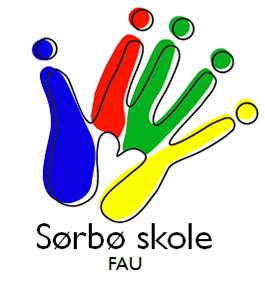 Tilstede: Helge Stangeland (1A), Jon-Krister K. Torland (1B), Simon Lunde (1C), Trond Nygård (2A), Trine L. Vos (2B), Monica Domke (2C), Anders Apeland (3A), Elaine Pettersen (3C), Unni Byberg Mæstad (4A vikar), Eivind Eikeland (4B), Elisabeth Mong (4C), Reidun Edland (5A), Christel V. Roan (5B), Maren Helen Bysheim Osmundsen (6A), Anne Borsheim (6B), Mette Andersen (7B) og Hans Skjæveland (rektor)Fravær: Morten Braut (4A), Jane Skår (7A), Christina S. Nesvåg (3B)Sak 34– 15/16Innkalling og referat godkjent.Sak 35 – 15/16Rektor informerer:Lekser: Skolen har hatt en «ny runde» og arbeider mot en plan for hvordan en gjør det på Sørbø skole mtp. lekser. Budsjett: Budsjettet er nå lagt. Det er totalt på ca. 20,5 mill. 650 000,- kroner går til drift, resten er lønn til de ansatte. Sammen med budsjettet leverer også kommunen et forslag til hvordan pengene kan fordeles. Kommunens forslag har et større driftsbudsjett. Sørbø skole ønsker å bruke penger på lønn, og planlegger derfor ikke stor innkjøp dette budsjettåret. Elevtallet stiger, men går senere enn forventet. Dette betyr at inntekten pr. elev blir mindre. Følgende av budsjettet er at det blir færre voksne pr. elev. Spørsmål fra FAU: hvilke andre områder er det som en konkret kan se konsekvensene på budsjettet? Dette skoleåret har skolen hatt leselærere som arbeider med elever som ligger rundt kritisk grense i lesing. Neste år vil bare 1.-2.trinn bli prioritert. Sak 36 – 15/16Denne saken ble diskutert etter at sak 34, 35, 37 og 38 ble tatt opp. Rektor var ikke tilstede under denne saken.  Jeg har likevel valgt å sette opp sakene i kronologisk rekkefølge. Monica refererte fra «17.mai-møte» 9.februar. Det skal være nytt møte for 17.mai komiteen 17.mars.Etter en gjennomgang av saken kom FAU Sørbø fram til følgende:FAU Sørbø ønsker at 17.maifeiringen skal bli gjennomført på en annen måte enn hva komiteen planlegger pr. i dag. FAU mener at hele arrangementet er for stort og at fokuset på at det er barnas dag har kommet i skyggen av å ha et stadig større arrangement og tjene mest mulig. FAU Sørbø mener at antall dugnadstimer må reduseres betraktelig. Aktiviteter må være gratis og de må være passende for en festdag med festklær. Det er ikke ønskelig med et billotteri og heller ikke hovmestere. FAU Sørbø mener at med dagens arbeidsmarked og økende arbeidsledighet i regionen, så har 17.mai komiteen et særskilt ansvar for å tilrettelegge for at alle skal kunne delta på et slikt arrangement uavhengig av hvilken økonomisk situasjon en er i. Leder av FAU Sørbø tar kontakt med 17.maikomiteen for å fremlegge FAU Sørbø sine punkter. Dersom det ikke fører noen vei, er FAU Sørbø klar for å arrangere 17.mai ved Sørbø skole/Sørbøhallen. Pr. i dag foreligger det ikke noen konkrete planer for hvem, hva og hvordan. Vi avventer utfallet av samtalen mellom FAU-leder og 17.maikomiteen. Sak 37 – 15/16Bursdagsselskap: FAU ønsker at bursdagsselskap skal bli organisert på en slik måte at alle elevene kan få feiret dagen sin og at alle elevene kan få delta i selskapet. Sammenslåing av bursdagsselskap kan gjøre gjennomføringen billigere og voksentettheten øker. Foresatte trenger da en bursdagsliste. Kan skolen gi ut en slik liste? Skal klassekontaktene samle inn datoene og sende ut en bursdagsliste? Dette kan i så fall gjøres på et foreldremøte eller via epost. Rektor undersøker hva reglene sier om utlevering av slike lister fra skolen. FAU oppmuntrer klassene til å sette en max.pris på gaven, og oppfordrer alle til å være lojale mot den bestemmelsen som er tatt på foreldremøte. Viktig at ingen blir holdt utenfor. Trine har fått tips om en måte å organisere gaver på – å gi en felles gave fra klassen. Hun kommer tilbake med mer informasjon ang. organiseringen rundt dette. Sak 38– 15/16Foreldregruppas bidrag for at elevene får en god skolehverdag:Innspill fra Rektor: Lærerne trenger støtte og forståelse i den situasjonen de er i. De har høye krav og forventinger til seg selv og det arbeidet de gjør. Foresatte har også til tider høye krav og forventninger til hva lærerne skal gjøre. Det er viktig at den forståelsen som blir vist på dette møte også blir husket til høsten. Dette er politikk – det handler om penger. Det er et ønske om mer penger i potten. Det har vært lite med diskusjoner om konsekvensene av disse innsparingene. Dette kan være noe for KFU.Fra FAU:FAU må løfte dette opp og støtte skolen i denne prosessen. Foresatte kan delta mer for å bygge opp et godt klassemiljø slik at de ansatte kan bruke tiden sin på å undervise og ikke å ordne opp i småkonflikter/uenigheter. Skape gode relasjoner mellom elevene. Gjøre det akseptabelt å kunne ta direkte kontakt med andre foreldre dersom noe uakseptabelt har skjedd. Delta og arrangere vennegrupper, aktiviteter for klassen osv.Arbeide for å prøve å tilrettelegge for at det blir mindre utfordringer for læreren å ta tak i.Kan lærerne ikke ta opp sakene i skoletiden?Fra Rektor: Det er vanskelig å skille fritid og skole. Elevene drar dette med seg inn i timene og dermed påvirker det også skoledelen. Fra FAU: Viktig at slike ting blir snakket om på skolen. Det er ikke alle hjem som kan/vil følge dette opp hjemme. Forslag til foreldremøte i vår:Foredrag om foreldrerollen og hvordan kan vi foreldre snakke sammen om episoder som har skjedd mellom elevene.Saken tas opp igjen. Sak 39– 15/16Eventuelt:Ingen sakerNeste møte er 11.april. Samme sted – samme tid. Elisabeth MongReferent